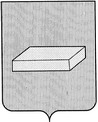  ГОРОДСКАЯ ДУМА ГОРОДСКОГО ОКРУГА ШУЯР Е Ш Е Н И Е		от 26 октября 2016 года                                  	№ 211О внесении изменений в Решение Думы городского округа Шуяот 24.11.2010 № 154 (ред. от 18.11.2015) «О пенсионномобеспечении лиц, замещавших муниципальные должностии должности муниципальной службы в органах местногосамоуправления городского округа Шуя»В соответствии с Федеральным законом от 02.03.2007г. № 25-ФЗ «О муниципальной службе в Российской Федерации», законом Ивановской области от 23.06.2008г. № 72-ОЗ «О муниципальной службе в Ивановской области», Решением Думы городского округа Шуя от 26.02.2009г. № 11 «Об утверждении Положения «О муниципальной службе в городском округе Шуя»,  городская Дума   Р Е Ш И Л А:	1.  Внести следующие изменения в Решение Думы городского округа Шуя от 24.11.2010 № 154 (ред. от 18.11.2015) «О пенсионном обеспечении лиц, замещавших муниципальные должности и должности муниципальной службы в органах местного самоуправления городского округа Шуя»:         в тексте Положения о пенсионном обеспечении лиц, замещавших муниципальные должности и должности муниципальной службы в органах местного самоуправления городского округа Шуя:- пункт 1 раздела 4 после слов «в соответствии с замещаемой должностью» дополнить словами - «но не более 1,7 должностного оклада»;- в пункте 1 раздела 5  слова «муниципальные должности» изменить на «должности муниципальной службы»;- в первом абзаце пункта 2 раздела 5 число «2,3»  заменить на «1,7».2 . Настоящее решение вступает в силу с момента его официального опубликования.Председатель городской Думы                               городского округа Шуя                                      Д.Е. ПЛАТОНОВ        Глава городского округа Шуя             С.Ю. РОЩИН